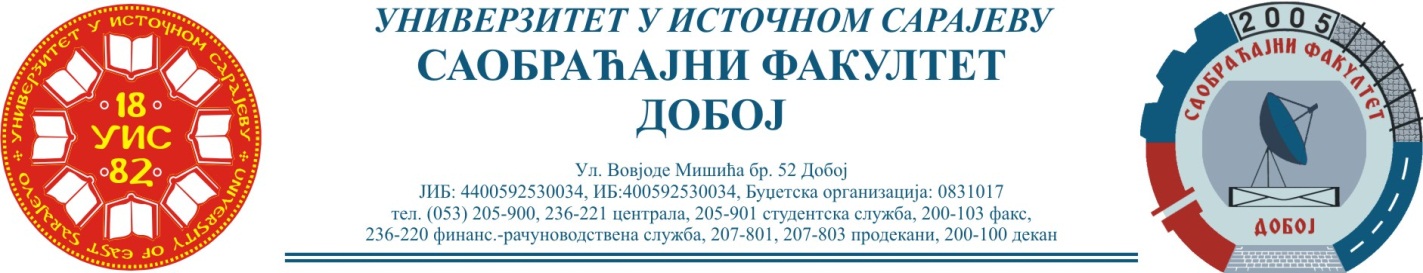 Добој, 14.09.2022. године                                                    Школска година  2021/2022РЕЗУЛТАТИ ИСПИТНОГ РОКАПРЕДМЕТ: „МЕХАНИЗАЦИЈА И ТЕХНОЛОГИЈА ПРЕТОВАРА“Одржаног дана: 13.09.2022. годинеУсмени дио испита одржаће се дана       20.09.2022.      у         0900            часова. 											Предметни професор:Др Ратко Ђуричић, ред. проф.P.брПРЕЗИМЕ И ИМЕБрој индексаПРЕДИСПИТНЕОБАВЕЗЕОСТВАРЕНИ БРОЈ БОДОВА НА ИСПИТУОЦЈЕНА1.Лукић Зорана1077/15+ + =30+0+35=65 (22,75)→ (7)добар (7) 2.Хаџић Сулејман1477/19+ + =35+30+0=65 (22,75)→ (7)добар (7)3.Мехинагић Адемир1474/19+ + =35+10+0=45 (15,75)→ условно (6)довољан (6)